Umhvørvis- og vinnumálaráðið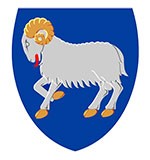 LøgtingiðLøgtingsmál nr. xx/2020: Uppskot til løgtingslóg um broyting í løgtingslóg um trygging móti avleiðingunum av arbeiðsskaða (Arbeiðsskaðatryggingarlógin) (Uppgávurnar hjá Føroya Vanlukkutryggingarráði verða lagdar til Arbeiðs- og brunaeftirlitið at umsita)Uppskot tilLøgtingslóg um broyting í løgtingslóg um trygging móti avleiðingunum av arbeiðsskaða (Arbeiðsskaðatryggingarlógin)(Uppgávurnar hjá Føroya Vanlukkutryggingarráði verða lagdar til Arbeiðs- og brunaeftirlitið at umsita)§ 1Í løgtingslóg nr. 67 frá 25. mai 2009 um trygging móti avleiðingunum av arbeiðsskaða (Arbeiðsskaðatryggingarlógin), sum broytt við løgtingslóg nr. 48 frá 8. mai 2012 og løgtingslóg nr. 51 frá 12. mai 2015, verða gjørdar hesar broytingar: Í § 17, stk. 3, 1. og 2. pkt., § 19, stk. 2, § 21, stk. 2 og 4, § 23, stk. 4, 1. pkt., § 28, stk. 1-3, § 29, stk. 1, 1. pkt., 29, stk. 4, § 30, § 31, stk. 1 og 2, § 32, stk. 1 og 2, § 33, stk. 1, § 34, § 35, stk. 2, 1. pkt., § 35, stk. 4, 1. pkt., § 35, stk. 5, § 40, stk. 1, § 41, stk. 2, § 42, stk. 4, § 43, stk. 2, § 45, stk. 2, 2. pkt., § 48, stk. 1 og 4, § 53, stk. 2, 2. pkt., § 54, stk. 2 og 3, 1. pkt., § 56, stk. 1, § 58, stk. 2, 2. pkt., § 65 og § 78, stk. 4, 2. pkt. verður “Vanlukkutryggingarráðið” broytt til: “Arbeiðs- og brunaeftirlitið”.Í § 10, stk. 2, 1. pkt., § 21, stk. 3, 1. pkt., § 23, stk. 1 og 2, § 24, stk. 3, § 25, stk. 2, § 29, stk. 3, 1. pkt., § 35, stk. 4, 2. pkt. og stk. 5, § 36, stk. 1, § 42, stk. 2, 2. pkt., § 43, stk. 1, § 45, stk. 1, § 51, stk. 2, § 53, stk. 1, § 54, stk. 1, § 58, stk. 1, § 62 og § 71 verður “Vanlukkutryggingarráðnum” broytt til: “Arbeiðs- og brunaeftirlitinum”.Í § 23, stk. 4, 2. pkt., § 28, stk. 3 og § 34 verður “ráðnum” broytt til: “Arbeiðs- og brunaeftirlitinum”.Tvær staðni í § 28, stk. 2, 2. pkt., í § 29, stk. 3, 2. pkt., §§ 30 og 41, stk. 2 verður “ráðið” broytt til: “Arbeiðs- og brunaeftirlitið”.Í § 25, stk. 1, 1. pkt., § 28, stk. 4, 1. og 2. pkt., § 37, stk. 3, 1. og 2. pkt., § 44, stk. 1, 1. og 3. pkt., § 52, stk. 2, 2. pkt. og § 72, stk. 2, 2. pkt. verður “sbr. § 21, stk. 4” broytt til: “sbr. § 21, stk. 7”.Í § 25 verður sum stk. 3 sett:“Stk. 3. Landsstýrismaðurin kann áseta, at fráboðanir um arbeiðsskaðar og vinnusjúkur skulu gerast talgilt.” Yvirskriftin yvir § 26 verður orðað soleiðis:“Arbeiðs- og brunaeftirlitið”§ 26 verður orðað soleiðis:“§ 26. Arbeiðs- og brunaeftirlitið tekur avgerð í málum um arbeiðsskaðatrygging sambært hesi løgtingslóg og í málum viðvíkjandi vinnusjúkum, hendar í sambandi við arbeiði sbrt. § 10.Stk. 2. Starvsfólk hjá Arbeiðs- og brunaeftirlitinum kunnu ikki starvast hjá ella taka lut í leiðsluni í tryggingarfelag, sum teknar arbeiðsskaðatryggingar í Føroyum, ella vera limur í ella starvast í Vinnusjúkugrunninum. Stk. 3. Arbeiðs- og brunaeftirlitið kann undir einstøku málsviðgerðini leita sær sakkøna hjálp. Útreiðslurnar, ið standast av hesum, verða rindaðar av viðkomandi tryggingarfelagi, Vinnusjúkugrunninum og av landinum.Stk. 4. Eftir áheitan og móti einum av landsstýrismanninum ásettum gjaldi, kann Arbeiðs- og brunaeftirlitið eisini geva vegleiðandi ummæli um persónskaða, sum ikki er fevndur av hesi løgtingslóg. Stk. 5. Arbeiðs- og brunaeftirlitið kann móti gjaldi heita á danska Arbejdsmarkedets Erhvervssikring um vegleiðandi úttalilsi viðvíkjandi málum sbrt. stk. 4. Stk. 6. Landsstýrismaðurin kann áseta reglur um, at útreiðslur, sum standast av stk. 1, verða rindaðar av viðkomandi tryggingarfeløgunum, sum tekna arbeiðsskaðatryggingar, landinum og Vinnusjúkugrunninum.”§ 27 verður strikað.Yvirskriftin yvir § 29 verður orðað soleiðis:“Freistir”Í § 41, stk. 3 verður “Almannastovan” broytt til: “Almannaverkið”.Í § 46, stk. 1 verður “Almannastovuni” broytt til: “Almannaverkinum”.§ 46, stk. 2 verður orðað soleiðis:“Stk. 2. Verður ein vinnusjúkutilburður ella arbeiðsskaðatilburður, sum er fráboðaður Almannaverkinum sambært dagpeningalógini, seinni viðurkendur sum arbeiðsskaði ella vinnusjúka sambært hesi løgtingslóg, verður útgjaldingin av dagpeningaveitingini endurgoldin av tryggingarfelagnum ella landinum, sbr. § 21, stk. 7, ella Vinnusjúkugrunninum fyri alt sjúkutíðarskeiðið, har tilburðurin er tryggjaður.”Í § 75, stk. 1, 1. pkt. verður “Almannastovan” broytt til: “Almannaverkið”, og “sbr. § 21, stk. 4” verður broytt til: “sbr. § 21, stk. 7”.§ 2Stk. 1. Landsstýrismaðurin ásetur í kunngerð, nær løgtingslógin kemur í gildi.Stk. 2. Samstundis sum løgtingslógin kemur í gildi, yvirtekur Arbeiðs- og brunaeftirlitið tey málini, sum ikki eru liðugt viðgjørd í Vanlukkutryggingarráðnum. Kapittul 1. Almennar viðmerkingar1.1. Orsakir til uppskotiðArbeiðs- og brunaeftirlitið og Føroya Vanlukkutryggingarráð arbeiða við tætt skyldum økjum innan arbeiðsmarknaðarmál; mett verður, at ein umlegging, har Arbeiðs- og brunaeftirlitið yvirtekur uppgávurnar og miðlarnar hjá Vanlukkutryggingarráðnum, kann hava fleiri ágóðar við sær. Nærum øll vitan um arbeiðsóhapp, arbeiðsumhvørvi, skaðar og árin verða savnað í einum stovni; fíggjarliga og umsitingarliga orkan á arbeiðsmarknaðarøkinum verður gagnnýtt betur t.d. innan journal, bókhald, fíggjarstýring, hagtøl og leiðslu. Harumframt er umskipanin ein liður í ætlanini hjá landsstýrinum at minka talið av almennum nevndum og ráðum. 1.2. Galdandi lóggávaArbeiðsskaðatryggingarlógin hevur til endamáls at veita endurgjald til persónar, ið koma fyri skaða, ella teirra avvarandi orsakað av óhappi í sambandi við útinnan av arbeiði. Tað er Føroya Vanlukkutryggingarráð, ið tekur avgerðir í málum um arbeiðsskaðatrygging og í málum viðvíkjandi vinnusjúkum.Føroya Vanlukkutryggingarráð (tá Det færøske Ulykkesforsikringsråd) varð upprunaliga sett á stovn við Anordning nr. 389 af 15. november 1966 om forsikring mod følger af ulykkestilfælde. Ráðið varð tá umsitingarliga staðsett hjá Føroya Rætti við sorinskrivaranum sum føddum formanni. Málsøkið varð yvirtikið í 1980, og Vanlukkutryggingarráðið virkar nú sambært løgtingslóg nr. 67 frá 25. mai 2009 um trygging móti avleiðingunum av arbeiðsskaða (arbeiðsskaðatryggingarlógin). Vanlukkutryggingarráðið er tó varðveitt við staðseting hjá Føroya Rætti og sorinskrivaranum sum føddum formanni. Í høvuðsheitum er funktiónin hjá Vanlukkutryggingarráðnum lík teirri hjá fyrrverandi danska Arbejdsskadestyrelsen. Høvuðsuppgávan hjá Vanlukkutryggingarráðnum er at taka avgerðir í málum um arbeiðsskaðatrygging og málum viðvíkjandi vinnusjúkum. Harumframt hevur ráðið aðrar smærri umsitingarligar uppgávur. Vanlukkutryggingarráðið móttekur áleið 280 mál árliga; av hesum eru áleið 260 mál um arbeiðsvanlukkur og 20 mál um vinnusjúkur. Umframt sorinskrivaran, sum er føddur formaður, er Vanlukkutryggingarráðið mannað við 4 nevndarlimum, sum landsstýrismaðurin tilnevnir. Tann eini limurin skal vera útbúgvin lækni og verður tilnevndur eftir tilmæli frá Vanlukkutryggingarráðnum. Vanlukkutryggingarráðið skal hava skrivara, sum hevur lokið løgfrøðiligt embætisprógv ella annað viðkomandi prógv frá hægri lærustovni. Hesari uppgávu tekur ein av løgfrøðingunum á Dómaraskrivstovuni sær av. Arbeiðið inniber at fyrireika málini, áðrenn tey verða løgd fyri Vanlukkutryggingarráðið til avgerðar. Harumframt arbeiða tvey skrivstovufólk burturav fyri Vanlukkutryggingarráðið.Hóast fyrr var vanligt at leggja yvirtiknar umsitingarligar uppgávur til serkønar nevndir og danskar myndugleikar í Føroyum, gerst hetta alsamt minni vanligt. Føroyska landsfyrisitingin er ment munandi, og flestu av hesum umsitingarligu uppgávunum liggja nú hjá føroyskum stovnum. Verandi skipan og staðseting av Vanlukkutryggingarráðnum var møguliga skilvís í 1966, men er ótíðarhóskandi í 2020. Sum dømi kann nevnast, at tinglýsingin var umsitin av danska Domstolsstyrelsen fram til 2006, hóast málsøkið var føroyskt. Í 2006 varð fyrisitingin flutt til Innlendismálaráðið og gjørdist síðan ein partur av Umhvørvisstovuni.Bæði arbeiðsskaðatryggingarlógin og arbeiðsumhvørvislógin áseta fráboðanarskyldu viðvíkjandi arbeiðsvanlukkum. Arbeiðsgevarar og læknar hava skyldu at fráboða arbeiðsvanlukkur og vinnusjúkur bæði til Arbeiðs- og brunaeftirlitið og til Vanlukkutryggingarráðið. Onki samstarv er tó millum myndugleikarnar um felags fráboðanarskipan, KT, oyðubløð ella vitanardeiling annars. Fyri vinnuna og borgaran hevur hetta við sær, at skipanin er torgreidd og merkt av dupultari umsiting. Tænastustøðið hjá Vanlukkutryggingarráðnum er heldur ikki nøktandi, tá kunning og vegleiðing umræður, eftirsum stovnurin er ov lítil til at kunna gera eitt munagott arbeiði hesum viðvíkjandi. Nevnast skal eisini, at Vanlukkutryggingarráðið helst er einasti almenni myndugleikin, sum enn ikki hevur talgilda skjala- og málsviðgerðarskipan. 1.3. Endamálið við uppskotinumEndamálið við uppskotinum er at avtaka Føroya Vanlukkutryggingarráð og flyta uppgávurnar til Arbeiðs- og brunaeftirlitið at umsita. Uppskotið er liður í ætlanini hjá landsstýrinum at minka talið av almennum nevndum og ráðum. Umskipanin gevur møguleikar fyri fleiri samvirkandi fyrimunum (synergieffekt) og harvið eina skynsamari gagnnýtslu av fíggjarliga tilfeinginum innan arbeiðsumhvørvisøkið; t.d. journal, bókhald, fíggjarstýring, hagtøl og leiðslu. Umskipanin hevur við sær, at tað einans verður neyðugt hjá arbeiðsgevaranum at boða frá hjá einum almennum myndugleika. Hetta fer eisini at hava við sær eitt hægri tænastustøði, m.a. av tí, at partarnir á arbeiðsmarknaðinum bara skulu fyrihalda seg til ein myndugleika, eina fráboðan, eina heimasíðu, kunning o.a. Endamálið er ikki at gera aðrar broytingar í lógini, og tí fara arbeiðsskaðatryggingarmál at vera viðgjørd eftir somu reglum, sum nú, men av einum øðrum myndugleika.  1.4. Samandráttur av nýskipanini við uppskotinumVið umleggingini verður Føroya Vanlukkutryggingarráð tikið av, og uppgávurnar verða lagdar til Arbeiðs- og brunaeftirlitið at umsita. Umleggingin hevur við sær, at nærum øll vitan um arbeiðsóhapp, arbeiðsumhvørvi, skaðar og árin verður savnað í einum stovni. Hetta ger tað møguligt at fáa fleiri samvirkandi fyrimunir, harímillum rakstrarfunktiónir so sum journal, bókhald, heimasíðu, oyðubløð, fráboðanarskipan, fíggjarstýring, KT, hagtøl og leiðslu, soleiðis at fíggjarliga og umsitingarliga orkan á arbeiðsmarknaðarøkinum verður gagnnýtt betur og meiri tvørgangandi. Mett verður harumframt, at tað er ein fyrimunur, at verandi starvsfólkahópur hjá Arbeiðs- og brunaeftirlitinum longu er serkønur innan arbeiðsumhvørvi, arbeiðsvanlukkur o.a. 
Fyri vinnu og borgarar fer umleggingin at merkja, at skipanin blívur minni torgreidd og einfaldari at fyrihalda seg til. Eisini merkir umleggingin, at myndugleikin fær betri møguleika at veita eina meira tíðarhóskandi borgaravenda tænastu. Á Arbeiðs- og brunaeftirlitinum er ætlanin at skipa uppgávurnar í eina serstaka arbeiðsskaðadeild, ið skal mannast við verandi skrivstovufólkum hjá Vanlukkutryggingarráðnum og einum løgfrøðingi/fulltrúa. Harumframt ger stovnurin samstarvsavtalu við Deildina fyri Arbeiðs- og almannaheilsu, soleiðis at lækni altíð er partur av tilgongdini at taka avgerð í arbeiðsskaðatryggingarmálum. Deildin fyri Arbeiðs- og Almannaheilsu ger, sum nú er, metingar vegna Vanlukkutryggingarráðið. Mett verður, at Arbeiðs- og brunaeftirlitið við hesum fær eins góðar førleikar at viðgera vanlukkutryggingarmál sum verandi Vanlukkutryggingarráð, og at hetta er nøktandi til at tryggja eitt høgt fyrisitingarligt støði á málsviðgerðini. Umleggingin fer tískil ikki at hava neiligar avleiðingar fyri rættartrygdina hjá borgaranum. Hjá Vanlukkutryggingarráðnum starvast tvey skrivstovufólk, sum fáa tilboð um at starvast hjá Arbeiðs- og brunaeftirlitinum, tá ið uppgávurnar hjá Vanlukkutryggingarráðnum verða fluttar til Arbeiðs- og brunaeftirlitið. Hóast talan ikki er um eina yvirtøku av einum donskum málsøki, men um eina flyting av umsitingarligum uppgávum, verða starvsfólkaviðurskiftini ætlandi viðgjørd sambært aðalreglunum í lov nr. 528 frá 24. juni 2005 om visse personalemæssige spørgsmål i forbindelse med de færøske myndigheders overtagelse af sager og sagsområder, og sambært løgtingslóg nr. 81 frá 14. mai 2005 um rættindi løntakaranna í sambandi við, at landsstýrið yvirtekur mál og málsøki frá ríkismyndugleikunum.Nevnast skal harumframt, at Umhvørvis- og vinnumálaráðið ætlar at dagføra kunngerðirnar á arbeiðsskaðatryggingarøkinum. 1.5. Ummæli og ummælisskjalHesir partar fáa uppskotið til ummælis:Almannamálaráðið, Arbeiðs- og brunaeftirlitið, Betri Trygging, Deildin fyri Arbeiðs- og almannaheilsu, Fakfelag Sjómansskúlalærara í Føroyum, Fakfelagsráðið, Farmakonomfelagið Føroyadeild, Felag Tænastumanna Landsins, Felagið Maskinmeistaralærarar, Fiskimálaráðið, Fíggjarmálaráðið, Føroya Arbeiðsgevarafelag, Føroya Reiðarafelag, Føroya Skipara- og Navigatørfelag, Føroysk Miðlafólk, Grafiska Yrkisfelagið, Heilsumálaráðið, HK Stat Føroya Deild, Kommunala Arbeiðsgevarafelagið, Kommunufelagið, Kommunulæknafelag Føroya, Lív, Løgmansskrivstovan, Meginfelag Útróðrarmanna, Uttanríkis- og mentamálaráðið, Prestafelag Føroya, Ríkisumboðið, Serlæknafelag Føroya, Trygd, Vanlukkutryggingarráðið, Vinnusjúkugrunnurin, Yrkisfelag teirra, ið starvast í tryggingar-, fíggjar-, KT o.l. fyritøkum.Umhvørvis- og vinnumálaráðið hevur fingið hoyringssvar frá hesum pørtum: Kapittul 2. Avleiðingarnar av uppskotinum2.1. Fíggjarligar avleiðingarnar fyri land og kommunurLógaruppskotið hevur ongar fíggjarligar avleiðingarnar fyri land og kommunur. Játtanin til Føroya Vanlukkutryggingarráð er á undirkontu 22 undir høvuðskontu 6.39.1.07. Arbeiðs- og brunaeftirlitið. Umsitingin verður fíggjað við gjaldi sambært kunngerð nr. 80 frá 17. juni 2010 um gjald fyri rakstur av Vanlukkutryggingarráðnum, sum tryggingarfeløgini, Vinnusjúkugrunnurin og landið rinda. Tá ið uppgávurnar verða fluttar til Arbeiðs- og brunaeftirlitið at umsita, verða spardu útreiðslurnar til samsýningarnar til formann, næstformann, skrivara og nevndarlimir umframt útreiðslurnar fyri bókhald o.a. eftir ætlan nýttar til at seta ein løgfrøðing í starv, sum burturav skal taka sær av arbeiðsskaðatryggingarmálum. Mett verður, at lógaruppskotið dýrkar ikki umsitingina av arbeiðsskaðatryggingarmálum.Seinastu árini eru fylgjandi upphæddir tiknar inn í gjøldum fyri at fíggja raksturin av Føroya Vanlukkutryggingarráð:2019: 1.543 t.kr.2018: 1.572 t.kr.2017: 1.323 t.kr.2016: 1.668 t.kr. 2015: 1.243 t.kr. Mett verður, at gjaldið kemur at liggja á áleið sama støði í 2020.2.2. Umsitingarligar avleiðingar fyri land og kommunurMett verður, at lógaruppskotið hevur jaligar umsitingarligar avleiðingar fyri landið, við at fíggjarliga og umsitingarliga orkan á arbeiðsmarknaðarøkinum verður gagnnýtt betur og meira tvørgangandi.2.3. Avleiðingar fyri vinnunaLógaruppskotið hevur jaligar avleiðingar fyri vinnuna við tað, at arbeiðsgevarar bert skulu venda sær til ein myndugleika í samband við arbeiðsskaðar. Umleggingin fer ikki at ávirka arbeiðsgongdina hjá tryggingarfeløgunum. 
Lógaruppskotið hevur ongar fíggjarligar avleiðingar fyri vinnuna ella tryggingarfeløg. Tá ið uppgávurnar verða fluttar til Arbeiðs- og brunaeftirlitið at umsita, verða spardu útreiðslurnar til samsýningarnar til formann, næstformann, skrivarar og nevndarlimir umframt útreiðslurnar fyri bókhald o.a. eftir ætlan nýttar til at seta ein løgfrøðing í starv, sum burturav skal taka sær av arbeiðsskaðatryggingarmálum. Mett verður, at lógaruppskotið dýrkar ikki umsitingina av arbeiðsskaðatryggingarmálum.2.4. Avleiðingar fyri umhvørviðLógaruppskotið hevur ikki avleiðingar fyri umhvørvið.2.5. Avleiðingar fyri serstøk øki í landinumLógaruppskotið hevur ikki avleiðingar fyri serstøk øki í landinum. 2.6. Avleiðingar fyri ávísar samfelagsbólkar ella felagsskapirLógaruppskotið hevur ikki avleiðingar fyri ávísar samfelagsbólkar ella felagsskapir.2.7. Millumtjóðasáttmálar á økinumLógaruppskotið hevur ikki avleiðingar fyri millumtjóðasáttmálar á økinum.2.8. Tvørgangandi millumtjóðasáttmálarLógaruppskotið hevur ikki avleiðingar fyri tvørgangandi millumtjóðasáttmálarnar hoyvíkssáttmálan, evropeiska mannarættindasáttmálan og sáttmála Sameindu Tjóða um rættindi hjá einstaklingum, ið bera brek.2.9. MarknaforðingarOngar kendar marknaðarforingar eru á økinum.2.10. Revsing, útpanting, sektir ella onnur størri inntrivLógaruppskotið hevur ikki ásetingar um revsing, útpanting, sektir og ger ikki størri inntriv í rættindi hjá fólki.2.11. Skattir og avgjøldLógaruppskotið hevur ikki ásetingar um skattir og avgjøld.2.12. GjøldFleiri konsekvensbroytingar eru í uppskotinum, soleiðis at gjøldini, ið skulu gjaldast til Føroya Vanlukkutryggingarráð, framyvir verða goldin til Arbeiðs- og brunaeftirlitið. Talan er um gjøldini sambært kunngerð nr. 116 frá 16. september 1996 um gjald fyri avgreiðslu av vanlukkutryggingarmálum, kunngerð nr. 80 frá 17. juni 2010 um gjald fyri raksturin av Vanlukkutryggingarráðnum og kunngerð nr. 87 frá 20. juni 2011 um gjald sum Vanlukkutryggingarráðið kann taka fyri vegleiðandi ummæli.2.13. Áleggur lógaruppskotið likamligum ella løgfrøðiligum persónum skyldur?Lógaruppskotið hevur ikki ásetingar, sum áleggja likamligum ella løgfrøðiligum persónum skyldur. 2.14. Leggur lógaruppskotið heimildir til landsstýrismannin, ein stovn undir landsstýrinum ella til kommunur?Landsstýrismaðurin ásetur nærri reglur um talgilda fráboðan av arbeiðsskaðum og vinnusjúkum sbrt. § 25, stk. 3 (broyting nr. 6 í uppskotinum). 2.15. Gevur lógaruppskotið almennum myndugleikum atgongd til privata ogn?Lógaruppskotið gevur ikki almennum myndugleikum atgongd til privata ogn.2.16. Hevur lógaruppskotið aðrar avleiðingar?Mett verður ikki, at lógaruppskotið hevur aðrar avleiðingar, enn omanfyri tilskilað.2.17. Yvirlit yvir avleiðingarnar av uppskotinumKapittul 3. Serligar viðmerkingar3.1. Viðmerkingar til ta einstøku greininaTil § 1Til nr. 1-4 og 7Broytingarnar snúgva seg einans um at broyta Vanlukkutryggingarráðið til Arbeiðs- og brunaeftirlitið. Til nr. 5Tá ið arbeiðsskaðatryggingarlógin varð broytt við løgtingslóg nr. 51 frá 12. mai 2015, vórðu nýggj stykkir sett í § 21. Aðrar greinir í lógini, ið vísa til § 21, vóru ikki broyttar samsvarandi. Tað verður hervið rættað.Til nr. 6Ásetingin heimilar landsstýrismanninum at áseta reglur um, at fráboðanir um arbeiðsskaðar og vinnusjúkur skulu gerast talgilt. Ítøkiligar ætlanir eru ikki um at áseta slíkt krav, men mett verður at eitt slíkt krav kann gerast viðkomandi, tá talgildingin av Føroyum er komin longri áleiðis. Til nr. 8Broytingin hevur til endamáls at staðfesta, at Arbeiðs- og brunaeftirlitið er útinnandi myndugleikin sambært arbeiðsskaðatryggingarlógini. Harumframt eru tilhoyrandi broytingar av tekniskum slag.Til § 26, stk. 1Ásetingin staðfestir, at Arbeiðs- og brunaeftirlitið er útinnandi myndugleikin sambært lógini.Til § 26, stk. 2Ásetingin ásetur herdar gegnisreglur fyri starvsfólkini hjá Arbeiðs- og brunaeftirlitinum, soleiðis at hesi ikki kunnu starvast hjá ella taka lut í leiðsluni í tryggingarfelag, sum teknar arbeiðsskaðatryggingar í Føroyum, ella vera limur í ella starvast í Vinnusjúkugrunninum. Talan er um somu reglur, ið eru galdandi fyri limir í Vanlukkutryggingarráðnum sambært verandi § 27, stk. 2.Til § 26, stk. 3Talan er um eitt framhald av heimildini hjá Vanlukkutryggingarráðnum í verandi § 27, stk. 4.Til § 26, stk. 4Talan er um eitt framhald av heimildini hjá Vanlukkutryggingarráðnum í verandi § 26, stk. 2.Til § 26, stk. 5Talan er um eitt framhald av heimildini hjá Vanlukkutryggingarráðnum í verandi § 26, stk. 3.Til § 26, stk. 6Talan er um eitt framhald av heimildini hjá landsstýrismanninum í verandi § 27, stk. 5, ið heimilar landsstýrismanninum at kunngera ásetingar um gjøld, sum standast av umsitingarútreiðslum og stovnsútreiðslunum, sum Arbeiðs- og brunaeftirlitið hevur av arbeiðsskaðatryggingarlógini. Seinastu árini eru fylgjandi upphæddir tiknar inn í gjøldum fyri at fíggja raksturin av Føroya Vanlukkutryggingarráð:2019: 1.543 t.kr.2018: 1.572 t.kr.2017: 1.323 t.kr.2016: 1.668 t.kr. 2015: 1.243 t.kr. Mett verður, at gjaldið kemur at liggja á áleið sama støði í 2020. Til nr. 9Ásetingin um val og skipan av Vanlukkutryggingarráðnum verður strikað.Til nr. 10Í yvirskriftini yvir § 29 verður “Freistir Vanlukkutryggingarráðsins” broytt til “Freistir”. Til nr. 11 og 12Almannastovan hevur skift navn til Almannaverkið.Til nr. 13Almannastovan hevur skift navn til Almannaverkið. Skipanin við sjúkratrygd til fiskimenn fór úr gildi 31. desember 2016. Tískil verður ásetingin um Lønjavningargrunnurin, sum er vorðin til Trygdargrunn Fiskivinnunar, tikin úr arbeiðsskaðatryggingarlógini. Til nr. 14Almannastovan hevur skift navn til Almannaverkið. Tilvísingin til § 21, stk. 4 verður rættað til § 21, stk. 7, sí viðmerking til broyting nr. 4.Til § 2Stk. 1Áseting um gildiskomu. Orsøkin til, at løgtingslógin ikki kemur í gildi dagin eftir, at hon er kunngjørd, er, at nøkur praktisk viðurskiftir skulu vera klár, áðrenn tað ber til hjá Arbeiðs- og brunaeftirlitinum at yvirtaka málsviðgerðina av arbeiðsskaðatryggingarmálum. M.a. skal ein løgfrøðingur setast í starv, sum skal hava málsviðgerðina um hendi, umframt at avtala skal gerast millum landsstýrið og Løgmálaráðið í Danmark um flytingina av teimum báðum skrivstovufólkunum, sum flyta arbeiðspláss til Arbeiðs- og brunaeftirlitið, tá ið løgtingslógin kemur í gildi. Fyri at stundir skulu vera til at fáa hesi viðurskiftir upp á pláss, áðrenn uppgávurnar hjá Vanlukkutryggingarráðnum verða fluttar til Arbeiðs- og brunaeftirlitið, er skotið upp, at landsstýrismaðurin setur løgtingslógina í gildi við kunngerð. Á hendan hátt verður skiftið frá Vanlukkutryggingarráðnum til Arbeiðs- og brunaeftirlitið so smidligt sum gjørligt. Kunngerðin eigur at verða lýst so skjótt, sum tey praktisku viðursiftini eru komin í rættlag.Stk. 2Tá ið løgtingslógin kemur i gildi, yvirtekur Arbeiðs- og brunaeftirlitið málsviðgerðina av øllum málum, sum ikki eru liðugt viðgjørd av Vanlukkutryggingarráðnum.Umhvørvis- og vinnumálaráðið, dagfesting.Helgi Abrahamsen landsstýrismaður / Herálvur JoensenYvirlit yvir fylgiskjøl:Fylgiskjal 1: JavnteksturDagfesting:10. september 2020Mál nr.:20/00311Málsviðgjørt:ARØ/LPEftirkannað:Lógartænastan dagfestirFyri landið ella landsmyndug-leikarFyri kommunalar myndugleikarFyri pláss ella øki í landinumFyri ávísar samfelags-bólkar ella felagsskapirFyri vinnunaFíggjarligar ella búskaparligar avleiðingarUmsitingarligar avleiðingarUmhvørvisligar avleiðingarAvleiðingar í mun til altjóða avtalur og reglurSosialar avleiðingar